Tatum Athletic Booster Club Membership 2019/2020(Membership is for ALL boys & girls sports)$10 per familyMail forms to:P.O. Box 561Tatum, TX 75691ORDrop forms off: Vera Bank/THS OfficeName: _____________________________________________________Address: ___________________________________________________Home Phone:___________________  Cell:________________________Email Address:______________________________________________Child Name____________________ Grade_____ Sports______________Child Name____________________ Grade_____ Sports______________Child Name____________________ Grade_____ Sports______________Cash, check or Paypal payment acceptedPaypal.me/tatumathleticbcVolunteer: YES or NO(please circle)The TABC concession stand and merchandise trailer.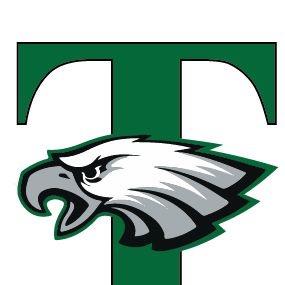 